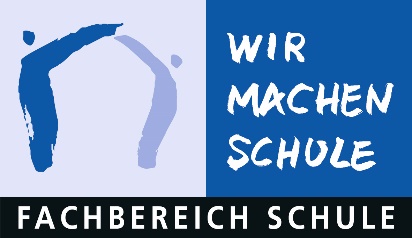 Liebe Eltern und Erziehungsberechtigten,in diesen herausfordernden Zeiten können wir Ihnen in den Winterferien am 4.01.2021, am 5.01.2021 und am 6.01.2021 nur einen Betreuungsplatz an einer Schule im Innenstadtbereich anbieten, wennSie (beide) nachweislich berufstätig sind und keinen Erholungsurlaub in Anspruch nehmen könnenSie Ihren Bedarf bis spätestens 30.11.2020 angemeldet haben.Anmeldungen werden in diesem Jahr nur vom Fachbereich Schule entgegen genommen!Bei Bedarf nehmen Sie bitte Kontakt auf unter:Ute DirksFachbereich Schule 40/3-1Telefon: 0231/ 50-29728Mail: udirks@stadtdo.deAufgrund des aktuellen Infektionsgeschehens sind wir alle aufgefordert Kontakte so gering wie möglich zu gestalten. Wir möchten Sie hiermit freundlichst darum bitten zunächst zu überprüfen, ob die Betreuung Ihres Kindes an einer Gastschule gemeinsam mit Kindern aus anderen Schulsystemen zwingend erforderlich ist.Vielen Dank für Ihr Verständnis.Koordinierungsstelle Offener Ganztag